 RISK ASSESSMENT for < Name Event>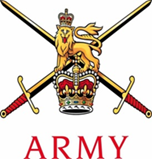 All teams participating in the event should be sent a copy of the Risk Assessment Form.This risk assessment is a ‘live’ document and should be updated as necessary, including during the event. A copy of this risk assessment must be kept for your own organisation’s records and made available on request.COVID-19	As we continue to adjust to the changing circumstances regarding COVID-19 it is essential you remain up to date with Government advice. Any necessarymitigations should be included within your risk assessment.Section 1a:	General InformationSection 1b:	Policy checklist for events hosted or facilitated by <INSERT NAME> County FASection 1c:	Consent checklistSection 2:	Risks and mitigationsSection 2:  ConsentSection 2b:  Suitability of staff and volunteersSection 2c:  VenueSection2d:  Reporting incidents/concernsSection 2e:  MedicalSection 2f:  Playing environmentSection 2g:  OtherSection 2h:  Risk assessment approval*Avoid electronic signaturesSection 3: ReviewSection 4:    Guidance notesRisk assessment distribution listRisk assessment distribution listRisk assessment distribution listOrganisationName of organisation contactDate of distributionDate of AssessmentAssessment completed byOrganisationDate of eventAge Group(s) of event and descriptionVenue addressName of venue: Address (include postcode):Lead Organisation contactName: Telephone number: Email: Event Designated Welfare Officer contact, as shared with parents and playersName: Telephone number: Email: Event lead for your Association (emergency contact on the day for visiting teams)Name: Telephone number: Email: Location (GPS co-ordinates) OR What3WordsDefibrillator locationNB: Information on this can be found via heartsafe.org.ukNearest Hospital for emergenciesNB, in the event that you need to use an ambulance, please check with attendant crew as they may not go to the nearest A&EName: Address:Contact Telephone: Identify location of any access barrier keysEmergency vehicle accessPotential air ambulance landing location (if readily identified)Where unaffiliated/outside agencies such as schools, colleges, uniformed organisations etc., are hiring facilities, state which organisation’s safeguarding policy and procedures will be followed in the event of a concern arising.Name: Contact information:Ensure you have the following availableAttached to this Risk Assessment?Checked and agreed bySafeguarding Children Policy (if applicable to participants)Yes/NoSafeguarding Adults at Risk Policy (if applicable to participants)Yes/NoSocial Media/Photography PolicyYes/NoAnti-bullying PolicyYes/NoConsent for photography and filming for each player signed – blank copy (Do not attach multiple completed copies)Yes/NoCodes of Conduct signed by players, coaching staff and parents/carers – blank copy (Do not attach multiple completed copies)Yes/NoChanging & Showering PolicyYes/NoTravel, Trips & Events GuidanceYes/NoRelevant insurance Yes/NoCompleted contract agreement (if applicable)Yes/NoCompleted Medical Emergency Action PlanYes/NoConsent required – consider which are relevantPerson under 18Adult with a disability or at risk(Assume adults can self-consent, unless you have reason to believe they cannot)To attend eventYesYes/NoFor child/children/person to be filmed and photographedYesYes/NoConsent to be contacted via social media/to access information via social media/be visible via social mediaYes/NoYes/NoFor child/children/person to stay away in overnight accommodation as part of a football event/activityYes/NoYes/NoFor child/children/person to travel overseas as part of a football event/activity (if applicable)Yes/NoYes/NoArea of ConcernSee guidance notes belowRisk to Young People or adults with a disability or at riskRisk before mitigationSolution/mitigation Risk after mitigationDuring or post-activity reviewConsent to attend the eventPre: During:Consent to be photographed or filmedPre: During:Social mediaConsent to be contacted via social media/to accessinformation via social media/be visible via social mediaPre: During:Overnight accommodationfor child/children/personto stay away in overnightaccommodation as part of a football event/activity (if applicable)Pre: During:Consent for overseas travelfor child/children/person totravel overseas as part of afootball event/activity(if applicable)Pre: During:Area of ConcernSee guidance notes belowRisk to Young People or adults with a disability or at riskRisk before mitigationSolution/mitigation Risk after mitigationReview post-activitySigned Code of Conduct for staff and volunteers(Consider making Code ofConduct available in different formats e.g. Braille, large print, additional language(s))Pre: During:Suitability of staff:Where relevant, consideration should be given toDBSSafeguarding education - childrenSafeguarding education - adults at riskDisability awarenessAny other relevant trainingPre: During:Staffing ratiosPre: During:Appointed Under-18 referees Pre: During:Young Leaders/Youth Council involvedPre: During:Additional volunteers where required, e.g.Signers for deaf teamsb)     Guides for blind teamsc)     Helpers for wheelchair users or pan-disability players Consider enhanced safeguards e.g. safety of venue, ratio of helpers, accessible toilets etc.e)    Interpreters for attendees who do not speak/understand English.		Pre: During:Area of ConcernSee guidance notes belowRisk to Young People or adults with a disability or at riskRisk before mitigationSolution/mitigation Risk after mitigationReview post-activityTravel arrangementsIf the CFA is organising travel, consider all safeguarding implications. If parents need to use public transport, identify nearest bus stop, tram stop etc. Pre: During:Drop off and pick up pointsConsider ease of driving in and out of venue, control of numbers and proximity to pitches/meeting point.Pre: During:Car parkingOpen access to public?Disability parking baysLightingPre: During:Changing rooms and showersPre: During:Toilet facilities includingaccess and locationPre: During:Wi-Fi accessPre: During:Other considerations:Venue/site boundariesGeneral public access etc.Signage and lightingPre: During:Overnight accommodation (where applicable)Pre: During:Playing areaGoal posts, surface, pitchmarkings, RESPECT barriersProximity of other usersPre: During:Playing areaGoal posts, surface, pitchmarkings, RESPECT barriersProximity of other usersPre: During:Playing area (Special considerations where applicable)Suitability for disabilityformat e.g., Powerchairaccess; good  evacuation points with signage etc.Pre: During:Classroom FacilitiesElectrical equipmentWi-Fi accessToilet facilitiesSecurityPre: During:Spectator areasAppropriate space forwheelchairs and mobility aids.Proximity to playersPre: During:Public accessibilityWheelchair accessCar parkingDisabled parkingClear access and exit         routes on pathsOpen accessPre: During:IncidentIncludes (not exclusively)How to addressPoor behaviourVerbal abuse, violent conduct, lack of respect (including of property) etc.Deal with at point of incident and follow up through your normal disciplinary processesHarmful sexual behaviour (peer on peer)Inappropriate behaviour in the changing rooms, inappropriate contact with a peer, sharing inappropriate pictures etc.Stop any ongoing behaviour. Gather details of the perpetrator and victim if possible.Follow your safeguarding proceduresPotential sexual abuseVictim or witness alerts staff to an incident where they have been touched, exposed to, or had inappropriate contact with an adult.Ensure the victim is in a safe place.Dial 999 and alert the police.Use contact number on the consent form to speak with parent(s)Ensure a member of staff stays with the victim until the police and parents arrive.Contact your CEOFollow your safeguarding proceduresContact details for LADOContact details for CEOContact details for DSOArea of ConcernSee guidance notes belowRisk to Young People or adults with a disability or at riskRisk before mitigationSolution/mitigation Risk after mitigationReview post-activityManagement of allergiesNuts/bees/anaphylactic shockPre: During:Relevant medical informationin respect of participants,including storage and accessAdults with a disability should be encouraged to provide relevant informationPre: During:Relevant emergency contact information for participantPre: During:First aid and medicalInformation• Qualified First Aiders• Treatment Room• Closest A&E to the venue• Local medical centres/First   Aid arrangementsPre: During:Area of ConcernSee guidance notes belowRisk to Young People or adults with a disability or at riskRisk before mitigationSolution/mitigation Risk after mitigationReview post-activitySevere weather provisionPre: During:Emergency evacuationprocedures• Fire evacuation plan• Contingency plan for other   emergenciesPre: During:Dietary Informatione.g. allergies/cultural issuesPre: During:Area of ConcernSee guidance notes belowRisk to Young People or adults with a disability or at riskRisk before mitigationSolution/mitigation Risk after mitigationReview post-activityKitPre: During:Format of event/programme of matchesPre: During:HospitalityPre: During:Area of ConcernSee guidance notes belowRisk to Young People or adults with a disability or at riskRisk before mitigationSolution/mitigation Risk after mitigationReview post-activityRelevant insurance is in place e.g.Public liability coverPersonal accident coverCar insuranceTravel insuranceOther as requiredPre: During:SupplementaryCommunication e.g.BSL signersProvision for non-English speakersPre: During:OtherPre: During:Risk assessment signed offFull nameSignature*DateRisk Assessment completed by:Designated Safeguarding Officer/Senior Safeguarding Lead:Month/YearReview TypeReview contentFurther Action requiredDateOn-site reviewDateFeedback from venueVenue Contact name:Venue Contact details:Additional commentsAdditional commentsAdditional commentsAdditional commentsInclude feedback from participants or parents etc.Include feedback from participants or parents etc.Include feedback from participants or parents etc.Include feedback from participants or parents etc.Consent (As a guide all under-16s must provideparental/legal carers consent}Please ensure all participating teams are reminded that they must have written consent for all players to take part in activities, including parent/carer contact details and medical information forms.Staffing ratiosThere must always be a minimum of 2 club officials present. Consideration must be made to the age of players, location of changing rooms and toilets. Where there are children with a disability or additional needs, you will require additional staffFollow the guidance note 5.5, found here:http://www.thefa.com/football-rules-governance/safeguarding/section-11-the-complete-downloads-directoryAny U18s who are helping with coaching/refereeing are counted as children in the staffing ratios.Participating teams should be reminded of this and be responsible for their own players during the eventDBS checks.All Association staff members working with children in county teams must have had an FA DBS within the last 3 years and be approved on the CFA affiliation portal – remind participating teams. Volunteers who are helping at a one-off event will probably not meet the frequency threshold for an FA DBS but please ask CFA DSO if you are not sure.Suitability of changing facilitiesConsider your changing facilities. Do you have separate changing for match officials and each team? U18 match officials must change separately to 18+ officials. Are they lockable? Who has access? Adults should not enter changing rooms while children are changing or showering.Let all the participating teams know about the changing facilities you have available for them and any issues which they need to be aware of (will they be able to lock the changing rooms?)Relevant insurance is in placeYour insurance through affiliation may cover your participation but ensure that you have checked the venue insurance with the owner for public liability.  Visiting teams may be responsible for their own personal accident insurance. Check both of these points.Drop off and pick up arrangementsParticipating teams are responsible for their own travel arrangements. Are parking facilities at the venue suitable for coaches/minibuses/private cars? Ensure that stewards are allocated to oversee the parking area. Are there suitable pedestrian walkways?Playing area(Goal posts, surface, pitch markings, RESPECT barriersWho is responsible for ensuring the playing area is suitable and clear of damage/glass/needles/mess?Make sure the goalposts are checked, pitches are correctly marked and Respect barriers in place. If goal posts need to be moved, ensure that this is only done by an adequate number of adults.Parking at venueIs parking available to visiting teams? How many spaces are available and is there any overflow parking?Provide details of the parking for visiting teams and any costs.Are there spaces for minibuses and coaches?Is there a clear pedestrian path?Format of event/Programme of matchesProvide details of the format of the tournament to all opposition teams, including rules and ensure you have sanction from the CFA for the event.Ensure you have a point of contact desk for player registration, checking consent details and dealing with enquiries. Hospitality, photographers, and public toilet facilitiesWill you have refreshments? Consider dietary requirements. All players will need access to water and food- is this available to buy at the event or will teams need to provide their own refreshments? Teams need to be notified of the situation in advance.Will there be an official event photographer? They will need guidance on consent and type of photography. You will also need to ensure all teams have given consent for photographs- where will they be published? How will those for whom there is no consent be identified?Players and match officials should have access to toilet facilities, and these should not be public toilets if possible. You need to assess the risks and let opposition teams know what facilities are available.First Aid The event must have a designated First Aider with an in-date qualification and an appropriate First Aid kit. The number of First Aiders should be pro-rata to the number of participating teams Ideally, a coach or manager should have an in-date FA Emergency Aid certificate.KitAre players suitably equipped to play? Shin pads? Warm clothing for subs? Appropriate studs for the surface? Inform participants of rules regarding playing kit and jewelry (including piercings)MedicalTeams are responsible for ensuring they have details of any relevant medical conditions or requirements for each player. This information must be stored securely and shared with coaching staff where appropriate. Medication is the responsibility of players and parents and should not be administered by coaching staff without written agreement of parent(s) /guardian(s) Actions plans must be in place for any players with additional needs.AED Defibrillator  Please ensure that you have access to an AED  Defibrillator - Your own? Does the venue have a Defibrillator?  - use this link:AED Defibrillator UK Locations | Find an AED / Defibrillator (heartsafe.org.uk) to identify nearest location